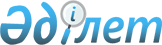 О некоторых вопросах лицензирования деятельности по природоохранному проектированию, нормированию и работам в области экологической экспертизы
					
			Утративший силу
			
			
		
					Постановление Правительства Республики Казахстан от 8 октября 2003 года N 1039. Утратило силу постановлением Правительства Республики Казахстан от 5 июня 2007 года N 457 (вводится в действие с 9 августа 2007 года)



      


Сноска. Постановление Правительства РК от 8 октября 2003 г. N 1039 утратило силу постановлением Правительства РК от 5 июня 2007 г. N 


 457 


 (вводится в действие с 9 августа 2007 года).



      В соответствии с Законами Республики Казахстан от 17 апреля 1995 года 
 "О лицензировании" 
, от 18 марта 1997 года 
 "Об экологической экспертизе" 
 и от 15 июля 1997 года 
 "Об охране окружающей среды" 
 Правительство Республики Казахстан постановляет:




      1. Утвердить прилагаемые квалификационные требования, предъявляемые при лицензировании деятельности по природоохранному проектированию, нормированию и работам в области экологической экспертизы.




      2. Внести в 
 постановление 
 Правительства Республики Казахстан от 29 декабря 1995 года N 1894 "О реализации постановления Президента Республики Казахстан от 17 апреля 1995 года N 2201" (САПП Республики Казахстан, 1995 г., N 41, ст. 515) следующее дополнение:



      Перечень государственных органов (лицензиаров), уполномоченных выдавать лицензии на виды деятельности, подлежащие лицензированию, утвержденный указанным постановлением:



      дополнить строкой, порядковый номер 43, следующего содержания:

"43. Министерство охраны         природоохранное проектирование,



     окружающей среды            нормирование и работы в области



     Республики Казахстан        экологической экспертизы".



      




      3. Настоящее постановление вступает в силу со дня подписания и подлежит опубликованию.

      

Премьер-Министр




      Республики Казахстан


Утверждены          



постановлением Правительства 



Республики Казахстан     



от 8 октября 2003 года N 1039




 


Квалификационные требования, предъявляемые при






лицензировании деятельности по природоохранному






проектированию, нормированию и работам в






области экологической экспертизы



      Квалификационные требования распространяются на юридические и физические лица (далее - заявитель), претендующие на получение лицензии на деятельность по природоохранному проектированию, нормированию и работам в области экологической экспертизы.



      Объектом лицензирования является следующая деятельность:



      природоохранное проектирование - разработка всех видов планировочной, предплановой и проектной документации, иных материалов и документов либо их отдельных разделов и частей, касающихся охраны окружающей среды и природопользования, подлежащих обязательной государственной экологической экспертизе, в соответствии с 
 Законом 
 Республики Казахстан "Об экологической экспертизе";



      природоохранное нормирование - разработка всех видов экологических нормативов и экологических требований к хозяйственной и иной деятельности, предусмотренных 
 Законом 
 Республики Казахстан "Об охране окружающей среды";



      работы в области экологической экспертизы - выполнение внештатными экспертами и юридическими лицами (субъектами частного предпринимательства) работ, связанных с подготовкой замечаний и предложений по материалам объекта экологической экспертизы и проработкой специализированных вопросов.



      Контроль за соблюдением квалификационных требований включает ежегодное, на дату получения лицензии, представление лицензиатом документов и материалов, подтверждающих его квалификационные требования.




 


1. Квалификационные требования, предъявляемые






при лицензировании деятельности на природоохранное






проектирование, нормирование



      Квалификационные требования включают наличие:



      1) для юридического лица - у руководителя (заместителя) заявителя высшего профессионального или среднего профессионального образования или ученой степени;



      для физического лица - соответствующего высшего профессионального образования или ученую степень и стаж работы по специальности не менее трех лет;



      2) специалистов:



      инженерно-технических и научных работников, имеющих соответствующее высшее профессиональное образование или ученую степень и стаж работы по специальности не менее трех лет;



      имеющих лицензию на осуществление деятельности по природоохранному проектированию и нормированию;



      3) соответствующей материально-технической и производственной базы:



      аккредитованных специализированных лабораторий, оснащенных приборами и оборудованием, либо договоров о выполнении аналитических работ (услуг) организациями, имеющими указанные лаборатории;



      оргтехники и электронной техники, программное обеспечение, необходимой для составления и оформления отчетных материалов;



      4) нормативных правовых актов, технической и методологической документации, научно-справочной литературы по запрашиваемым видам работы.




 


2. Квалификационные требования,






предъявляемые при лицензировании






работ в области экологической экспертизы



      Квалификационные требования включают наличие:



      1) для юридического лица - у руководителя (заместителя) заявителя высшего профессионального образования или ученой степени, практического опыта работ в области охраны окружающей среды не менее трех лет;



      для физического лица - соответствующего высшего профессионального образования или ученую степень, стаж работы по специальности не менее трех лет, практического опыта работ в области охраны окружающей среды не менее трех лет;



      2) специалистов:



      инженерно-технических и научных работников, имеющих соответствующее высшее профессиональное образование или ученую степень и стаж работы по специальности не менее трех лет;



      имеющих лицензию на осуществление деятельности по природоохранному проектированию и нормированию;



      3) соответствующей материально-технической и производственной базы:



      оргтехники и электронной техники, программное обеспечение, необходимое для составления и оформления экспертных заключений;



      4) нормативных правовых актов, технической и методологической документации, научно-справочной литературы по запрашиваемым видам работы.

					© 2012. РГП на ПХВ «Институт законодательства и правовой информации Республики Казахстан» Министерства юстиции Республики Казахстан
				